РЕШЕНИЕВ соответствии с Решением Городской Думы Петропавловск-Камчатского городского округа от 31.10.2013 № 145-нд «О наградах и почетных званиях Петропавловск-Камчатского городского округа» Городская Дума Петропавловск-Камчатского городского округаРЕШИЛА:1. Наградить Почетной грамотой Городской Думы Петропавловск-Камчатского городского округа за значительный вклад в развитие обеспечения обороноспособности на территории Петропавловск-Камчатского городского округа в результате добросовестной и эффективной службы капитана Пахомова Дмитрия Александровича – командира войсковой части 09856.2. Разместить настоящее решение на официальном сайте Городской Думы Петропавловск-Камчатского городского округа в информационно-телекоммуникационной сети «Интернет».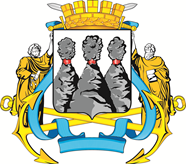 ГОРОДСКАЯ ДУМАПЕТРОПАВЛОВСК-КАМЧАТСКОГО ГОРОДСКОГО ОКРУГАот 28.10.2020 № 793-р32-я сессияг.Петропавловск-КамчатскийО награждении Почетной грамотой Городской Думы Петропавловск-Камчатского городского округа Пахомова Дмитрия АлександровичаПредседатель Городской Думы Петропавловск-Камчатского городского округа Г.В. Монахова